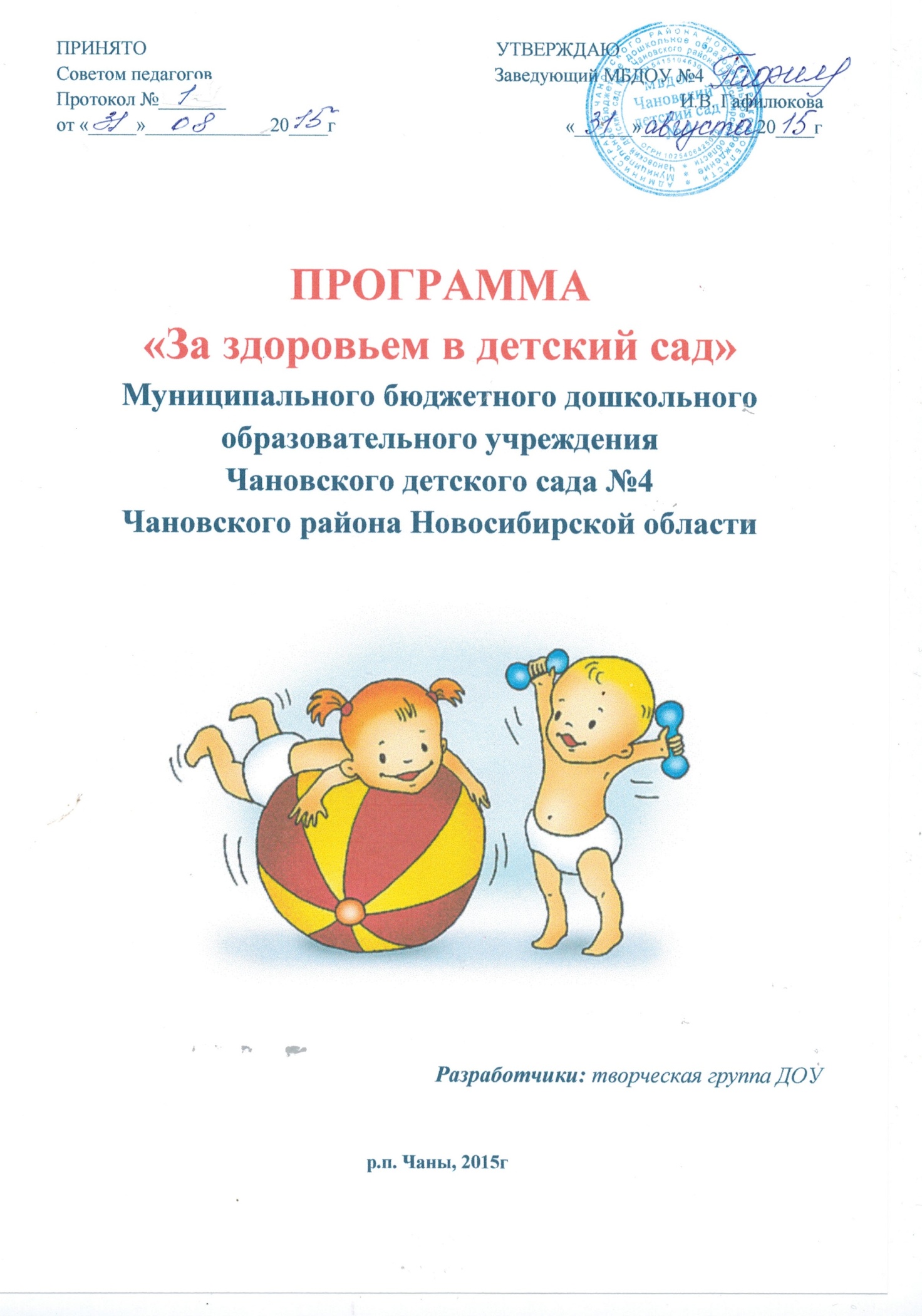     Программа «За здоровьем в детский сад» разработана творческой группой педагогов и специалистов  Муниципального бюджетного дошкольного образовательного учреждения Чановского детского   сада №4 в силу особой актуальности проблемы сохранения здоровья детей. Она  отражает эффективные подходы к комплексному решению вопросов оздоровления воспитанников ДОУ, определяет основные направления, цели и задачи, а также план действий по реализации программы.Пояснительная  запискаЕсли нельзя вырастить ребенка,
чтобы он совсем не болел,
то, во всяком случае, поддерживать у него 
высокий уровень здоровья вполне возможно.
Н.М. Амосов, академик    Сегодня к актуальным проблемам детского здоровья относятся: гиподинамия, детские стрессы, тревожность, агрессия и пр. Движения необходимы ребенку, так как способствуют развитию его физиологических систем, следовательно, определяют темп и характер нормального функционирования растущего организма. Исследования М.Д.Маханевой, В.Г.Алямовской свидетельствуют о том, что современные дети в большинстве своем испытывают “двигательный дефицит”, т.е. количество движений, производимых ими в течение дня, ниже возрастной нормы. Не секрет, что и в детском саду, и дома дети большую часть времени проводят в статичном положении (за столом, у телевизора, играя в тихие игры на полу). Это увеличивает статичную нагрузку на определенные группы мышц и вызывает их утомление. Снижаются сила и работоспособность скелетной мускулатуры, что влечет за собой нарушение осанки, искривление позвоночника, плоскостопие, задержку возрастного развития быстроты, ловкости, координации движений, выносливости, гибкости и силы, т.е. усугубляет неблагоприятное влияние гипокинезии. Гипокинезия, вызывая развитие обменных нарушений и избыточное отложение жира, способствует заболеванию детей ожирением    Одним из  приоритетных  направлений работы нашего детского сада, является укрепление физического и психического здоровья детей, формирование навыков личной безопасности, создание здоровьесберегающих условий в ДОУ. Педагогический коллектив дошкольного учреждения чётко определил пути своего дальнейшего развития. В настоящее время в ДОУ прослеживается тенденция личностно-ориентированной модели взаимодействия, поиск конкретных целей и задач, позволяющих детскому саду обрести собственное лицо, создание оптимальных условий для воспитания, образования и развития детей в соответствии с их возрастными и индивидуальными особенностями.    Программа «За здоровьем в детский сад»  разработана на основе исходной оценки всей системы физкультурно – оздоровительной работы в ДОУ:- анализ управленческой системы (кадровый состав, профессиональный уровень педагогов, медицинского персонала);- научно – методическое обеспечение (программы, методические рекомендации, наработанный опыт в ДОУ);- материально – техническое обеспечение (помещение, оборудование);- финансовое обеспечение (анализ финансовых возможностей для реализации программы);- комплексная оценка здоровья  дошкольников (анализ заболеваемости);- анализ результатов физической подготовленности детей;- характеристика физкультурно – оздоровительной работы в ДОУ (занятия, кружки, внедрение системы здоровьесберегающих технологий).    Разрабатывая программу «За здоровьем в детский сад», мы стремились к тому, чтобы созданная  нами система оздоровления и  физического воспитания, включая инновационные формы и методы, органически входила  в жизнь детского сада, решала вопросы психологического благополучия, нравственного воспитания, имела связь с другими видами  деятельности, и, самое главное, нравилась бы детям. Развитие детей обеспечивалось бы за счёт создания  развивающей среды и реализации определённых педагогических технологий.    Программа «За здоровьем в детский сад», разработанная творческой группой нашего дошкольного учреждения - это комплексная система воспитания ребёнка – дошкольника, здорового физически, всесторонне развитого, инициативного и раскрепощенного, с развитым чувством собственного достоинства.    Наша программа  направлена на воспитание основ культуры здоровья, формирование представления ребенка о себе и о здоровом образе жизни, правилах безопасного поведения, гигиены, охраны здоровья. К моменту выпуска в школу дети должны не только получить обо всем этом четкие представления, но и иметь стойкие навыки и привычки.    Программа «За здоровьем в детский сад» предполагает возможность самостоятельного отбора воспитателями, узкими специалистами ДОУ содержания обучения и воспитания. Предлагаются различные методики, позволяющие использовать в работе как традиционные программы и методы, так и инновационные для укрепления и сохранения здоровья детей.Законодательно – нормативное обеспечение программы:Федеральный закон от 29 декабря 2012 г. N 273-ФЗ «Об образовании в Российской Федерации»;Конвенция  ООН «О правах ребёнка»;«Семейный кодекс РФ»;Конституция РФ, ст. 38, 41, 42, 43;ФЗ «Об основных гарантиях прав ребёнка в РФ» №124 – ФЗ от 24 июля 1998 г. (с изменениями от 28 июля 2000 г.);Санитарно-эпидемиологические требования к устройству, содержанию и организации режима работы дошкольных образовательных организаций (Санитарно-эпидемиологические правила и нормативы СанПиН 2.4.1.3049-13);Приказ Минздрава РФ «Инструкция по внедрению оздоровительных технологий в деятельности образовательных учреждений» № 139 от 4 апреля 2003 г;Инструктивно-методическое письмо МО РФ «О гигиенических требованиях к максимальной нагрузке на детей  дошкольного возраста в организованных формах обучения» №65/23-16 от 14 марта 2000 г;Федеральный государственный образовательный стандарт дошкольного образования (утв. приказом Министерства образования и науки РФ от 17 октября 2013 г. № 1155)Устав ДОУ. Цели программы: Создание оптимальных социально-педагогических, психологических и здоровьесберегающих условий развития и функционирования личности воспитанника в условиях детского сада. Обеспечение охраны жизни и здоровья воспитанников, гарантий их законных прав на безопасные условия образовательно-воспитательного процесса.Задачи:Обеспечение выполнения законодательства по охране здоровья воспитанников детского сада.Создание условий для полноценного сбалансированного питания детей.Внедрение инновационных систем оздоровления, здоровьесберегающих технологий.Проведение профилактических мероприятий по снижению заболеваемости в детском саду.Популяризация преимуществ здорового образа жизни, способствующего успешной социальной адаптации и противостоянию вредным привычкам.Соблюдение валеологических требований при проведении образовательной деятельности и режимных моментов.Совершенствование системы физкультурно - оздоровительной работы;Создание комплексных систем мер, направленных на профилактику  физического и психологического  здоровья воспитанников.Отработка механизмов совместной работы всех заинтересованных в сохранении и укреплении здоровья воспитанников учреждений (педагоги, родители, медицинская сестра).Основными направлениями в реализации программы являются:Физкультурно-оздоровительная работа;Организация работы с детьми;Медицинское сопровождение; Психологическое сопровождение;Оздоровительная работа с педагогами;Укрепление материально-технической базы;Организация работы с родителями по пропаганде здорового образа жизни.Объекты программы: Воспитанники ДОУ;Педагогический коллектив;Родители детей,  посещающих ДОУ.Основные принципы программы: научности (подкрепление всех проводимых мероприятий, направленных на укрепление здоровья, научно обоснованными и практически апробированными методиками);доступности (использование здоровьесберегающих технологий в соответствии с возрастными особенностями детей);активности (участие всего коллектива педагогов, специалистов и родителей в поиске эффективных методов оздоровления дошкольников);сознательности (осознанное понимание и отношение детей к своему здоровью);систематичности (реализация лечебно – оздоровительных, профилактических мероприятий постоянно, систематично, а не от случая к случаю);целенаправленности (подчинение комплекса медико – педагогических воздействий четко определенной цели);оптимальности (разумно сбалансированные величины психофизической нагрузки).
Ожидаемые результаты:Стабилизация показателей здоровья: снижение уровня заболеваемости детей;Повышение качества освоения основной образовательной программы по образовательным областям «Физическое развитие», «Социально-коммуникативное развитие» (Формирование основ безопасности);Применение здоровьесберегающих технологий в режиме дня;Улучшение материально-технической базы, необходимая для реализации программы;Пополнение физкультурного зала спортивным инвентарём;Модернизация спортивной площадки на территории детского сада;Модернизация спортивных уголков в группах;Наличие в каждой семье спортивного инвентаря для занятий физкультурой;Модернизация медицинского кабинета.
I.  ОСНОВНЫЕ НАПРАВЛЕНИЯ РАБОТЫ С ДЕТЬМИ
II. МЕДИЦИНСКОЕ СОПРОВОЖДЕНИЕ

III. ФИЗКУЛЬТУРНО-ОЗДОРОВИТЕЛЬНАЯ РАБОТА
3.1. СОХРАНЕНИЕ И УКРЕПЛЕНИЕ ФИЗИЧЕСКОГО И ПСИХИЧЕСКОГО ЗДОРОВЬЯ ДЕТЕЙ.3.2. ВОСПИТАНИЕ КУЛЬТУРНО-ГИГИЕНИЧЕСКИХ НАВЫКОВ.3.3. ФОРМИРОВАНИЕ НАЧАЛЬНЫХ ПРЕДСТАВЛЕНИЙ О 
ЗДОРОВОМ ОБРАЗЕ ЖИЗНИ.

3.4. РАЗВИТИЕ ФИЗИЧЕСКИХ КАЧЕСТВ (СКОРОСТНЫХ, СИЛОВЫХ, ГИБКОСТИ, ВЫНОСЛИВОСТИ, КООРДИНАЦИИ).
3.5. ФОРМИРОВАНИЕ ПОТРЕБНОСТИ В ДВИГАТЕЛЬНОЙ АКТИВНОСТИ И ФИЗИЧЕСКОМ СОВЕРШЕНСТВОВАНИИ.
3.6. ПРИОБЩЕНИЕ К ПРАВИЛАМ БЕЗОПАСНОГО ДЛЯ ЧЕЛОВЕКА И ОКРУЖАЮЩЕГО МИРА ПОВЕДЕНИЯ.
IV. ПСИХОЛОГИЧЕСКОЕ СОПРОВОЖДЕНИЕ(при наличии педагога – психолога)
V.ОЗДОРОВИТЕЛЬНАЯ РАБОТА С ПЕДАГОГАМИVI. УКРЕПЛЕНИЕ МАТЕРИАЛЬНО-ТЕХНИЧЕСКОЙ БАЗЫ ДЕТСКОГО САДА
VII. ОРГАНИЗАЦИЯ РАБОТЫ ПО ПРОПАГАНДЕ ЗДОРОВОГО ОБРАЗА ЖИЗНИКритерии оценки эффективности ожидаемых результатов:Наличие в образовательном учреждении разработок, направленных на повышение уровня знаний детей, родителей, педагогов по сохранению и укреплению здоровья детей.Уровень готовности выпускников к школьному обучению.Уровень освоения детьми основной образовательной программы по образовательным областям «Физическое развитие», «Социально-коммуникативное развитие» (формирование основ безопасности), «Познавательное развитие».Уровень удовлетворённости родителей оказанием образовательных услуг.Снижение заболеваемости воспитанников. Физическая подготовленность воспитанников ДОУ.Комплексная оценка состояния здоровья (распределение детей по группам здоровья). Уровень  заинтересованности  к здоровому образу жизни в семьях воспитанников ДОУ.
Формы представления результатов программыЕжегодные аналитические отчеты (мониторинг) о ходе реализации программы на Совете ДОУ.Разработка педагогами методических разработок по проблеме здоровьесбережения и защита их на педагогическом совете ДОУ.Размещение материалов на сайте ДОУ.
СПИСОК ЛИТЕРАТУРЫ
и другие информационные источникиВ.А. Бережной, С.Т. Махненко, Т.П. Колодяжная, Ю.В. Калашников «Интегрированные модели дошкольного и общего образования», выпуски 
№ 5,6,7, ОблЦТТУ, 2005г. А.А. Майер «Управление инновационными процессами в ДОУ», ТЦ «Сфера», 2008г.И.В. Юганова «Экспертные оценки в дошкольном образовании», ТЦ «Сфера», 2009г.Т.П. Колодяжная, Е.А. Чекунова «Сохранение здоровья детей и педагогов в условиях детского сада», М., Перспектива, 2009г.Н.Е. Веракса, Т.С. Комарова, М.А. Васильева «От рождения до школы» основная общеобразовательная программа дошкольного образования, «МОЗАИКА-СИНТЕЗ», 2010г.Л.И. Лукина «Организационные аспекты работы с педагогическими кадрами ДОУ», ТЦ «Сфера», 2010г.О.В. Солодянкина «Система проектирования в дошкольном учреждении», М., «Аркти», 2010г.Н.В. Микляева «Детский сад и школа будущего: основы сотрудничества и партнёрства», ТЦ «Сфера», 2011г.Н.В. Микляева «Технологии непрерывного образования в детском саду и школе», ТЦ «Сфера», 2011г.Интернет-сайт журнала «Педагогический мир», www.pedmir.ru/viewdoc.phpОбразовательная областьЦельЗадачиФормирование начальных представлений о здоровом образе жизни Охрана здоровья детей и формирование основ культуры здоровья  — сохранение и укрепление физического и психического здоровья детей;
— воспитание культурно-гигиенических навыков;
— формирование начальных представлений о здоровом образе жизни.Физическое развитие Формирование у детей интереса и ценностного отношения к занятиям физической культурой, гармоничное физическое развитие.  — развитие физических качеств (скорость, сила, гибкость, выносливость, координация);
— накопление и обогащение двигательного опыта детей (овладение основными движениями);
— формирование у воспитанников потребности в двигательной активности и физическом совершенствовании.Формирование основ безопасности Формирование основ безопасности собственной жизнедеятельности.   — формирование представлений об опасных для человека ситуациях и способах поведения в них;
— приобщение к правилам безопасного для человека поведения;
— передача детям знаний о правилах безопасного дорожного движения в качестве пешехода и пассажира транспортного средства;
— формирование осторожного и осмотрительного отношения к потенциально опасным для человека ситуациям.№ п/пМероприятие Срок Ответственные Организационная работаОрганизационная работаОрганизационная работаОрганизационная работа 1. Проведение анализа острой инфекционной и соматической заболеваемости воспитанников на совещании при заведующем Ежеквартально Медицинская сестра 2.  Консультирование воспитателей и разработка рекомендаций, направленных на сохранение здоровья каждому ребенку с соматическими и психическими заболеваниями (экраны здоровья) Постоянно Медицинская сестра 3. Осуществление контроля за выполнением натуральных норм расходования продуктов питания. Сбалансированность питания. Постоянно  Медицинская сестра, калькуляторПрофилактическая работаПрофилактическая работаПрофилактическая работаПрофилактическая работаДиагностикаДиагностикаДиагностикаДиагностика 6. Определение уровня адаптации ребенка в условиях детского сада:
— резистентность организма ребенка;
— психическое здоровье;
— физическое здоровье По окончанию периода адаптации. Медицинская сестра, воспитатели 7.Диспансеризация:
-  Проведение профилактических осмотров детей согласно приказу  МЗРФ и МОРФ от 30.06.1992г. № 187/272.
 - Обследование:   врачом-педиатром,
 (с проведением антропометрии, распределением детей на медицинские группы для занятий физкультурой)
Согласно плану
1 раза в год
Медицинская сестра 8.Клинико-лабораторные исследования:
 - функционально-диагностические; 
 - обследование на гельминты
По плану Медицинская сестраПрофилактикаПрофилактикаПрофилактикаПрофилактика 9. Проведение дальнейшего обследования детей с выявленной патологией после углубленного медосмотра и постановка нуждающихся на «Д» учет
постоянно
Медицинская сестра
10.Общеукрепляющая терапия:
- витамины (С витаминизация третьих  блюд);
-  поливитамины;- фитонцидотерапия Постоянно Медицинская сестра
11.Закаливание:
 - утренняя гимнастика;
- обливание рук до локтя;
- подвижные игры на свежем воздухе. 

ПостоянноМедицинская сестра, воспитатели групп 12.Массаж:
- самомассаж (обучение детей элементам массажа) Согласно плану профилактической работы. Инструктор по ФИЗО, воспитатели
13. Разработка рекомендаций для оздоровления с учетом индивидуальных особенностей воспитанников ДОУ ПостоянноСтарший воспитатель, медицинская сестра, инструктор по ФК
14.Санитарно-просветительная работа:
- «Это должен знать каждый» (привитие гигиенических навыков, пропаганда здорового образа жизни) Согласно тематическому плану Инструктор по ФИЗО, воспитатели, муз. руководитель 15.Первичная профилактика:  
- ежедневный осмотр воспитанников;
- изоляция больных детей;
- контроль за санитарно-гигиеническими условиями;
- контроль за организацией образовательного процесса (режим дня, занятия)
-  соблюдение СанПиН 2.4.1. 2660-10. Постоянно Медицинская сестра 16.Организация питания воспитанников:
а) ежедневное меню – раскладка;
б) контроль качества приготовления пищи;
в) контроль пищевого рациона воспитанников;
г) контроль за состоянием фактического питания и анализ качества питания;
д) санитарно-гигиеническое состояние пищеблока;
е) бракераж готовой продукции;
ж) контроль за выполнением натуральных норм.
Постоянно Медицинская сестра, калькулятор,

бракеражная комиссия ДОУ 17. Контроль санитарного состояния пищеблока и соблюдения личной гигиены его работников Постоянно  Медицинская сестра№ п\пНаправления работыФормы работыСрокиОтветственный 1. Анализ состояния здоровья детей.Анализ диагнозов в медицинских картах детей, распределение  их по подгруппам здоровья. 
Оценка эффективности профилактических и оздоровительных мероприятий.
Составление экранов здоровья и подбор рекомендаций по диагнозам.август, декабрь

август

августМедсестра, старший воспитатель,
инструктор ФИЗО, воспитатели 2. Использование воздушных ванн Гимнастика и подвижные игры в облегчённой одежде.В течение годаИнструктор ФИЗО,
воспитатели 3. Использование солнечных ванн Пребывание детей на солнце в трусах и панамах, в процессе игр малой подвижности, а также игр с водой и песком.Июнь -август Воспитатели 4. Использование закаливания водой Дидактическое упражнение для умывания «Водичка, водичка»
Дидактическое упражнение для обливания ног прохладной водой «Ножки чисто мы помоем»
Дидактическое упражнение для полоскания горла прохладной водой «Хочешь знать, как гусь гогочет»В течение года
Июнь -август

 Воспитатели

 5. Использование босохождения Комплекс упражнений «Топ, топ – наши ножки»Июнь -август Воспитатели 6.Осуществление контроля за выработкой правильной осанки Дидактические упражнения «Позвони в колокольчик», «Сорви листок», «Дотянись до шарика»
Использование тренажера «Пять волшебных точек»В течение годаИнструктор ФИЗО
Воспитатели
Музыкальный руководитель 7.Обеспечивать оптимальную двигательную активность детей в течение дня. Утренняя гимнастика и гимнастика после сна.
Подвижные, спортивные и народные игры.
Динамические паузы и физминутки.В течение годаИнструктор ФИЗО
Воспитатели
Музыкальный руководитель
№ п\пНаправления работыФормы работыСрокиОтветственный 1. Воспитывать привычку ухаживать за чистотой своего тела, самостоятельно умываться, мыть руки с мылом. Дидактическое упражнение «Надо, надо умываться»
Занятия по ЗОЖ
Дидактическое упражнение «Научим Незнайку правильно мыть руки»
Чтение стихотворения А. Барто «Девочка чумазая»
Просмотр мультфильма «Мойдодыр»
Беседа «Сколькими способами можно очистить кожу»
Разучивание отрывка из стихотворения В.В. Маяковского «Что такое хорошо и что такое плохо»
Дидактическая игра «Как умываются животные» Ежедневно

В соответствии с тематическим планом Воспитатели 2. Воспитывать привычку самостоятельно одеваться, следить за своим внешним видом. Дидактическое упражнение «Я умею одеваться»
Занятия по ЗОЖ
Дидактическая игра «Оденем куклу на прогулку»
Дидактическая игра «Что перепутал художник»
Сюжетно-ролевая игра «Прачечная», «Парикмахерская» Ежедневно

В соответствии с тематическим планом Воспитатели 3. Формирование навыков культурного приёма пищи Дидактическое упражнение «Учимся аккуратно кушать»
Дидактическое упражнение «Поможем кукле накрыть стол к приходу гостей»
Дежурство по столовой
Сюжетно-ролевая игра «Кафе»
Дидактическая игра «Столовые приборы и их назначение» Ежедневно

В течение года
Ежедневно
В течение года Воспитатели 4. Педагогическая диагностика:
промежуточная,
итоговая. Педагогическая диагностика программы «От рождения до школы» Н.Е. Веракса Май Воспитатели № п\пНаправления работыФормы работыСрокиОтветственный 1.Знакомство детей с частями тела человека.Занятия по ЗОЖ.
Беседа «Как органы человека помогают друг другу»
Дидактическая игра «Что для чего нужно»
Дидактическая игра «Покажи, что назову»
Дидактическая игра «Чтобы глаза, уши, зубы были здоровыми» В соответствии с тематическим планомВоспитатели
 2. Воспитание потребности в соблюдении режима питания, употребления в пищу полезных продуктов.Занятия по ЗОЖ.
Подвижная игра «Полезные продукты»
Подвижная игра «Повара»
Разучивание стихотворения «Кто скорее допьёт» П. Воронько
Дидактическая игра «Угадай по вкусу»
Дидактическая игра «Волшебный мешочек»
Чтение стихотворения «Маша обедает» П. Воронько В соответствии с тематическим планомВоспитатели
Музыкальный руководитель 3.Формирование представлений о важности для здоровья  сна, гигиенических процедур, движений, закаливания.Занятия по ЗОЖ.
Музыкально-ритмическая игра «Все ребята любят мыться».
Дидактическая игра «Что вредно, что полезно»
Беседа «Как готовиться ко сну»
Чтение «Сказки о глупом мышонке» С.Я. Маршака.
Дидактическая игра «Чтобы кожа была здоровой»
Создание альбома «Кто с закалкой дружит – никогда не тужит»
Физкультурные досуги. В соответствии с тематическим планомВоспитатели
Инструктор ФИЗО
Музыкальный руководитель 4.Знакомство с понятиями «здоровье», «болезнь»Занятия по ЗОЖ.
Игра по ТРИЗ «Что будет, если…»
Досуг «Осторожно микробы»
Чтение стихотворения «Прививка» С. Михалкова.
Беседа «Откуда берутся болезни»
Чтение стихотворения «Воспаление хитрости» А. Милна. В соответствии с тематическим планом ВоспитателиМедицинская сестра 5. Формирование умения оказывать себе элементарную первую медицинскую помощьЗанятия по ЗОЖ.
Беседа «Если ты заболел»
Дидактическая игра «Лекарства под ногами»
Кроссворд «Зелёная аптека»
Сюжетно – ролевые игры «Поликлиника» и «Аптека»
Инсценировка отрывка стихотворения К.И. Чуковского «Айболит»
Дидактическая игра «Какому врачу, что нужно»
Беседа «Лекарства – друзья, лекарства враги»В соответствии с тематическим планомВоспитателиМедицинская сестра 6. Формирование представлений о значении физических упражнений для организма человека. Занятия по ЗОЖ
Разучивание физминутки «Спорт-здоровье»
Музыкально-ритмические движения «Зверобика»
Чтение сказки «Зарядка и Простуда»
Рассматривание альбома «В здоровом теле – здоровый дух»
Спортивный досуг «Путешествие в Спортландию»В соответствии с тематическим планомИнструктор ФИЗО
Воспитатели 7.Педагогическая диагностика
Педагогическая диагностика программы «От рождения до школы» Н.Е. ВераксаМай Воспитатели № п\пНаправления работыФормы работыСрокиОтветственный 1.Формирование правильной осанкиУпражнения на гимнастической скамейке.
Подвижная игра «Пройди – не урони».
Упражнения на  шведской стенке.
Игровые задания.
Кружок «Здоровячок» В соответствии с перспективными планами работыВоспитатели
Инструктор ФИЗО
 2.Формирование умения перестраиваться на месте и во время движения.Занятия по физической культуре
Занятия по музыке.
Утренняя гимнастика
Музыкально-ритмические движения.
Игры-эстафеты. В соответствии с перспективными планами работыВоспитатели
Инструктор ФИЗО
Музыкальный руководитель 3.Развитие физических качеств: силы, быстроты, выносливости, ловкости, гибкости.Занятия по физической культуре
Подвижные, спортивные и народные игры.
Игровые упражнения.
Оздоровительный бег.
Пешие прогулки (простейший туризм) В соответствии с перспективными планами работыВоспитатели 
Инструктор ФИЗО
Музыкальный руководитель 4.Развитие координации движений и ориентировки в пространстве.Занятия по физической культуре
Занятия по музыке.
Занятия кружка «Здоровячок»
Музыкально-ритмические движения.
Физминутки.
Динамические паузы.
Подвижные игры. В соответствии с перспективными планами работыВоспитатели
Инструктор ФИЗО
Музыкальный руководитель 5.Развития умения прыгать в длину, в высоту, с разбега.Занятия по физической культуре
Игровые упражнения.
Игровые задания. В соответствии с перспективным планом работыИнструктор ФИЗО
Воспитатели 6.Формирование умения кататься на велосипеде, самокате.Игровые упражнения.
Игровые задания.
Самостоятельная двигательная активность на прогулке.
Спортивный досуг на воздухе. Май — сентябрьИнструктор ФИЗО
Воспитатели 7.Формирование умения ползать, пролезать, подлизать, перелазить  через предметы.Занятия по физической культуре.
Игры-эстафеты.
Игровые упражнения.
Спортивные праздники и досуги.
Игровые задания.В соответствии с перспективным планом работыИнструкторФИЗО
Воспитатели 8. Формирование умений в ловле и передаче мяча.Занятия по физической культуре
Спортивные игры.
Игровые упражнения.
Подвижные и народные игры.
Спортивные досуги. В соответствии с перспективным планом работыИнструктор ФИЗО
Воспитатели 9. Развитие активности детей в играх со скакалками, обручами и другим спортивным инвентарём.Занятия по физической культуре
Утренняя гимнастика.
Самостоятельная двигательная активность детей в группе и на прогулке.
Музыкально-ритмические движения.
Подвижные игры.
Спортивные досуги и праздники. В течение годаИнструктор ФИЗО
Воспитатели № п\пНаправления работыФормы работыСрокиОтветственный 1.Воспитание желания выполнять физические упражнения на прогулке Ходьба по оздоровительным дорожкам.
Упражнения на спортивно – игровом оборудовании.
Спортивные игры на мини – стадионе.
Спортивные досуги на воздухе. В соответствии с перспективными планами работыВоспитатели
Инструктор ФИЗО 2.Развитие умения играть в игры, способствующие совершенствованию основных движений (ходьба, бег, бросание, катание) Спортивные, подвижные, народные игры.
Игры – эстафеты.
Спортивные соревнования.В соответствии с перспективными планами работыВоспитатели
Инструктор ФИЗО 3.Формирование выразительности движений, умение передавать действия некоторых персонажей, животных. Хороводные и народные игры.
Инсценировки стихотворений.
Презентация для детей «Зверобика»
Игры – импровизации.В соответствии с перспективными планами работыВоспитатели
Инструктор ФИЗО
Музыкальный руководитель 4.Развитие желания самостоятельно использовать спортивный инвентарь для организации игр.Экскурсия по физкультурному уголку группы.
Изготовление, украшение физкультурного оборудования совместно с детьми.
Игровые задания.
Сюжетные интегрированные занятия, с использованием физкультурного оборудования.
Музыкально – ритмические движения с лентами, султанчиками, платочками. В течение года Воспитатели 5.Воспитание красоты, грациозности, выразительности движений Занятия по музыке.
Упражнения с лентами, платочками, султанчиками.
Музыкально – ритмические движения.
Релаксация.
Презентации «Лёгкая атлетика», «Танцы народов мира»В соответствии с перспективным планом работыИнструктор ФИЗО
Воспитатели
Музыкальный руководитель 6.Поддержание интереса к физической культуре и спорту Презентация «Виды спорта»
Спортивный праздник «Малые Олимпийские игры»
Конкурс рисунков «Мой любимый вид спорта»
Спортивные игры на спортивной площадке и в зале.
Разучивание стихотворения «Маленький спортсмен» Е. Багрян.
Спортивные соревнования между командами детских садов посёлка  Май — сентябрьИнструктор ФИЗО
Воспитатели 7. Педагогическая диагностика
 Мониторинг МайИнструктор ФИЗО№ п\пНаправления работыФормы работыСрокиОтветственный 1.Осуществление контроля за соблюдением правил безопасного пребывания в детском садуЗанятия по безопасности.
Изготовление совместно с детьми знаков «Опасные предметы в нашей группе»
Презентация «Опасные предметы»
Анализ ситуаций. Ежедневно Все сотрудники ДОУ, в соответствии с должностной инструкцией 2.Передача знаний о правилах дорожного движенияЗанятия по безопасности.
Презентации «ПДД», «Когда мы пешеходы», «Безопасная дорога»
Интервью с детьми «ПДД – наши верные друзья»
Сюжетно – ролевые игры «Автобус», «Путешествие», «Шофер»
Дидактические игры 
Конкурс рисунков и поделок.
Экскурсия к дороге.
Досуги.
Чтение художественной литературы. В соответствии с перспективными планамиВоспитатели
Инструктор ФИЗО
Музыкальный руководитель 3.Передача знаний о правилах пожарной безопасностиЗанятия по безопасности.
Беседы.
Дидактические игры.
Сюжетно – ролевая игра «Пожарная часть»
Анализ ситуаций.
Досуги.
Конкурс рисунков.
Презентации  «Лесные пожары» и «Опасные электроприборы»
Инсценировка стихотворения «Кошкин дом»
Чтение художественной литературы В соответствии с тематическим планомВоспитатели
Инструктор ФИЗО
Музыкальный руководитель 4.Формирование представлений о ядовитых ягодах, грибах и растенияхЗанятия по Безопасности.
Дидактические и подвижные игры.
Досуги.
Презентация «Грибы»
Конкурс рисунков и поделок.
Беседы.
Чтение художественной литературы.В соответствии с тематическим планомВоспитатели
Инструктор ФИЗО
Музыкальный руководитель 5.Педагогическая диагностикаПедагогическая диагностика программы «От рождения до школы» Н.Е. ВераксаМай Воспитатели

  № п/пНаправления работыФормы работыСроки Ответственные  1Анализ адаптации детей к условиям ДОУНаблюдение, анкетирование педагогов, родителей, составление таблицы адаптации по адаптационным листам К.Ю. БелойНачало учебного года и по мере поступления детей Педагог-психолог 2Выявление детей группы рискаАнализ диагнозов в медицинских картах ребёнка  После проведения профилактических осмотровПедагог-психолог 3Составление программ психолого-педагогического сопровожденияСовещание при заведующей, педсоветНачало  учебного годаПедагог-психолог 4Занятия с детьми из группы риска по программе «Развивай-ка»Игровые развивающие занятия с использованием авторских пособий ВоскобовичаВ течение учебного годаПедагог-психолог 5Изучение психологического состояния педагогов Анкеты, тестыНачало  учебного годаПедагог-психолог 6Формирование навыков общения педагогов с детьми, родителямиСеминары-практикумы, тренинги, консультацииВ течение учебного годаПедагог-психолог 7Разработка рекомендаций по сохранению психологического здоровья детей и взрослыхПамятки, буклеты, стендыВ течение учебного годаПедагог-психолог № п/пПрограммные мероприятия СрокиОтветственные 1. Аутотренинг и психогимнастика1 раз в месяцПедагог-психолог 2. Аудиовизуальная релаксация1 раз в месяцПедагог-психолог 3. Аэробика1 раза в месяцИнструктор ФИЗО 4. Профилактика эмоционального «выгорания», профессиональных «выгораний». ПостоянноПедагог-психолог 5. Пропаганда здорового образа жизни Постоянно Медицинская сестра
Администрация № п/пПрограммные мероприятияСрокиОтветственные 1.Приобретение спортивного оборудования и инвентаря  для занятий на открытом воздухе, гимнастического комплекса для мини-стадиона2015-2017 Администрация детского сада 2. Оборудование медицинского кабинета в соответствии с требованиями СанПиН 2.4.1. 2660-10.2015-2017 Администрация детского сада 3. Приобретение спортивного оборудования и инвентаря для занятий в музыкально-физкультурном зале.2015-2017 Администрация детского сада№ п/пНаправления работыФормы организацииСрокиОтветственные1Объяснять родителям, как образ жизни семьи воздействует на здоровье ребенка. Презентации передового опыта семейного воспитания, информация на сайте ДОУ.1 раз в годВоспитатели2Информировать родителей о факторах, влияющих на физическое здоровье ребенка (спокойное общение, питание, закаливание, движения). Рассказывать о действии негативных факторов (переохлаждение, перегревание, перекармливание и др.), наносящих непоправимый вред здоровью малыша. Помогать родителям сохранять и укреплять физическое и психическое здоровье ребенка.Индивидуальные и групповые консультации, родительские собрания, оформление информационных стендов, информация на сайте ДОУ.По плануВоспитатели3Ориентировать родителей на совместное с ребенком чтение литературы, посвященной сохранению и укреплению здоровья, просмотр соответствующих художественных и мультипликационных фильмов.  Памяток, информация на сайте ДОУ.По плануВоспитатели4Знакомить родителей с оздоровительными мероприятиями, проводимыми в детском саду. Разъяснять важность посещения детьми секций, студий, ориентированных на оздоровление дошкольников. Информация на сайте ДОУ.ПостоянноСтарший воспитатель5Разъяснять родителям (рекомендуя соответствующую литературу) необходимость создания в семье предпосылок для полноценного физического развития ребенка. Оформление соответствующего раздела в «уголке для родителей», на родительских собраниях, в личных беседах, информация на сайте ДОУ.По плануВоспитатели6Ориентировать родителей на формирование у ребенка положительного отношения к физкультуре и спорту; привычки выполнять ежедневно утреннюю гимнастику; стимулирование двигательной активности ребенка совместными спортивными занятиями (лыжи, коньки, фитнес), совместными подвижными играми, длительными прогулками в парк или лес; создание дома спортивного уголка; покупка ребенку спортивного инвентаря (мячик, скакалка, лыжи, коньки, велосипед, самокат и т.д.); совместное чтение литературы, посвященной спорту; просмотр соответствующих художественных и мультипликационных фильмовОформление буклетов, памяток, информация на сайте ДОУ.По плануВоспитатели7Информировать родителей об актуальных задачах физического воспитания детей на разных возрастных этапах их развития, а также о возможностях детского сада в решении данных задач.Оформление соответствующего раздела в «уголке для родителей», на родительских собраниях, информация на сайте ДОУ.ПостоянноФиз.инструктор8Знакомить с лучшим опытом физического воспитания дошкольников в семье и детском саду, демонстрирующим средства, формы и методы развития важных физических качеств, воспитания потребности в двигательной деятельности.Приглашение родителей на детские концерты и праздники, дни открытых дверей, лекции, семинары, семинары-практикумы, проведение мастер-классов, тренингов, информация на сайте ДОУ.По плануВоспитатели9Создавать в детском саду условия для совместных с родителями занятий физической культурой и спортом. Привлекать родителей к участию в совместных с детьми физкультурных праздниках и других мероприятиях, организуемых в детском саду (а также районе, городе). Спортивные праздники, соревнования, конкурсы, информация на сайте ДОУ.По плануВоспитатели10Знакомить родителей с опасными для здоровья ребенка ситуациями, возникающими дома, на даче, на дороге, в лесу, у водоема, и способами поведения в них. Направлять внимание родителей на развитие у детей способности видеть, осознавать и избегать опасности. Родительские собрания, консультации, буклеты, памятки, информация на сайте ДОУ.По плануВоспитатели11Информировать родителей о необходимости создания благоприятных и безопасных условий пребывания детей на улице (соблюдать технику безопасности во время игр и развлечений на каруселях, на качелях, на горке, в песочнице, во время катания на велосипеде, во время отдыха у водоема и т.д.). Рассказывать о необходимости создания безопасных условий пребывания детей дома (не держать в доступных для них местах лекарства, предметы бытовой химии, электрические приборы; содержать в порядке электрические розетки; не оставлять детей без присмотра в комнате, где открыты окна и балконы и т.д.). Информировать родителей о том, что должны делать дети в случае непредвиденной ситуации (звать на помощь взрослых; называть свои фамилию и имя; при необходимости — фамилию, имя и отчество родителей, адрес и телефон; при необходимости звонить по телефонам экстренной помощи — ~01~, «02» и ~ОЗ~ и т. д.). Информационные стенды, памятки, презентации, информация на сайте ДОУ.По плануВоспитатели12Привлекать родителей к активному отдыху с детьми, расширяющему границы жизни дошкольников и формирующему навыки безопасного поведения во время отдыха. Помогать родителям планировать выходные дни с детьми, обдумывая проблемные ситуации, стимулирующие формирование моделей позитивного поведения в разных жизненных ситуациях.Консультации, праздники, соревнования, конкурсы, информация на сайте ДОУ.По плануВоспитатели13Побуждать родителей на личном примере демонстрировать детям соблюдение правил безопасного поведения на дорогах.Памятки, презентации, информация на сайте ДОУ.По плануВоспитатели14Ориентировать родителей на совместное с ребенком чтение литературы, посвященной сохранению и укреплению здоровья, просмотр соответствующих художественных и мультипликационных фильмов. Памятки, буклеты, медиотека, информация на сайте ДОУ.По плануВоспитатели15Знакомить родителей с формами работы дошкольного учреждения по проблеме безопасности детей дошкольного возраста.Информация на сайте ДОУ.